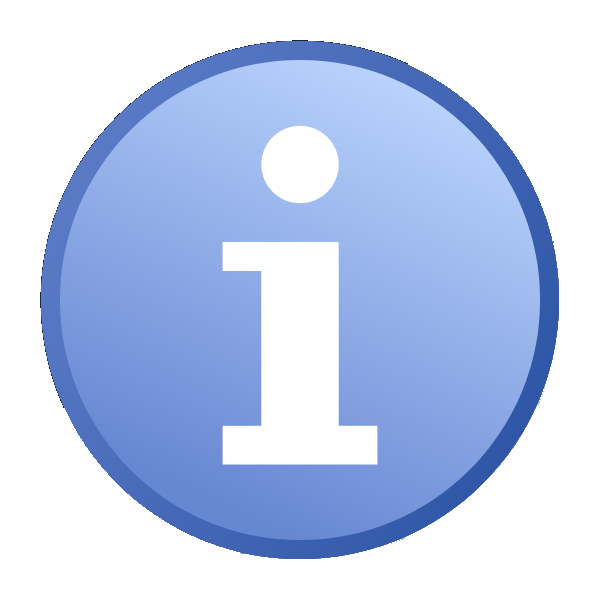 Contact detailsContact detailsOrganisation name:Project name:Contact name:Address:Email:Phone number:Social media account(s) and webpage:Amount of funding applied for 1 year:Geographic reach of serviceGroup(s) of people service will reach (the demographic profile)What will the funding be used for: Please put an X in one of the boxes and explain your reasoning below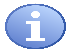 1.For a new initiative                                                       What will the funding be used for: Please put an X in one of the boxes and explain your reasoning below2.To expand existing services                                         What will the funding be used for: Please put an X in one of the boxes and explain your reasoning below3.Replacement funding                                                   Comments:Word limit 50 words maxProject detailsProject details1 What problem/ need will your project address?    Please describe the need/ problem. Your response should: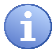 Clearly define a problem/ need and relate it to the Police and Crime Plan (PCP) and/or funding round criteria.Identify a reasonable number of people whom this problem affects/who have this needProvide evidence (facts and figures) of the problem/ need Word limit 250 words max(Medium)2 What will your project do?     Please describe your project, the key deliverables and the resources required to deliver your project. Your response should clearly set out: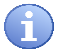 What and how much will be delivered/providedWhen it will be delivered/providedWho will deliver/provide it and with what resourcesWord limit 250 words max(High)3. How will you and we know that your project has been successfulPlease describe the difference and impact your project will have. Your response should clearly set out: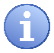 What impact your project will have on those identified in Question 1 above How many people you expect to impact with your projectHow you will measure this impactWord limit 200 words max(Medium)4. Do you have any prior experience delivering projects such as this?Please describe your experience in delivering similar projects. If yes, your response should set out:What you have previously providedWhen you have previously provided itThe success of your previous deliveryWord limit 100 words max(Low)5. Please provide a breakdown of the costs of your project Please show how the funding will be used. If your project is being co-funded i.e. with another party then please demonstrate that in this section.  Your response should demonstrate: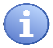 Value for moneyThat the project can be delivered within the budget(Medium)6. Where did you hear about this fund?Please provide as much detail as possible regarding costs below:Please provide hourly costs where applicable, an example would be for staff salary or venue hire.